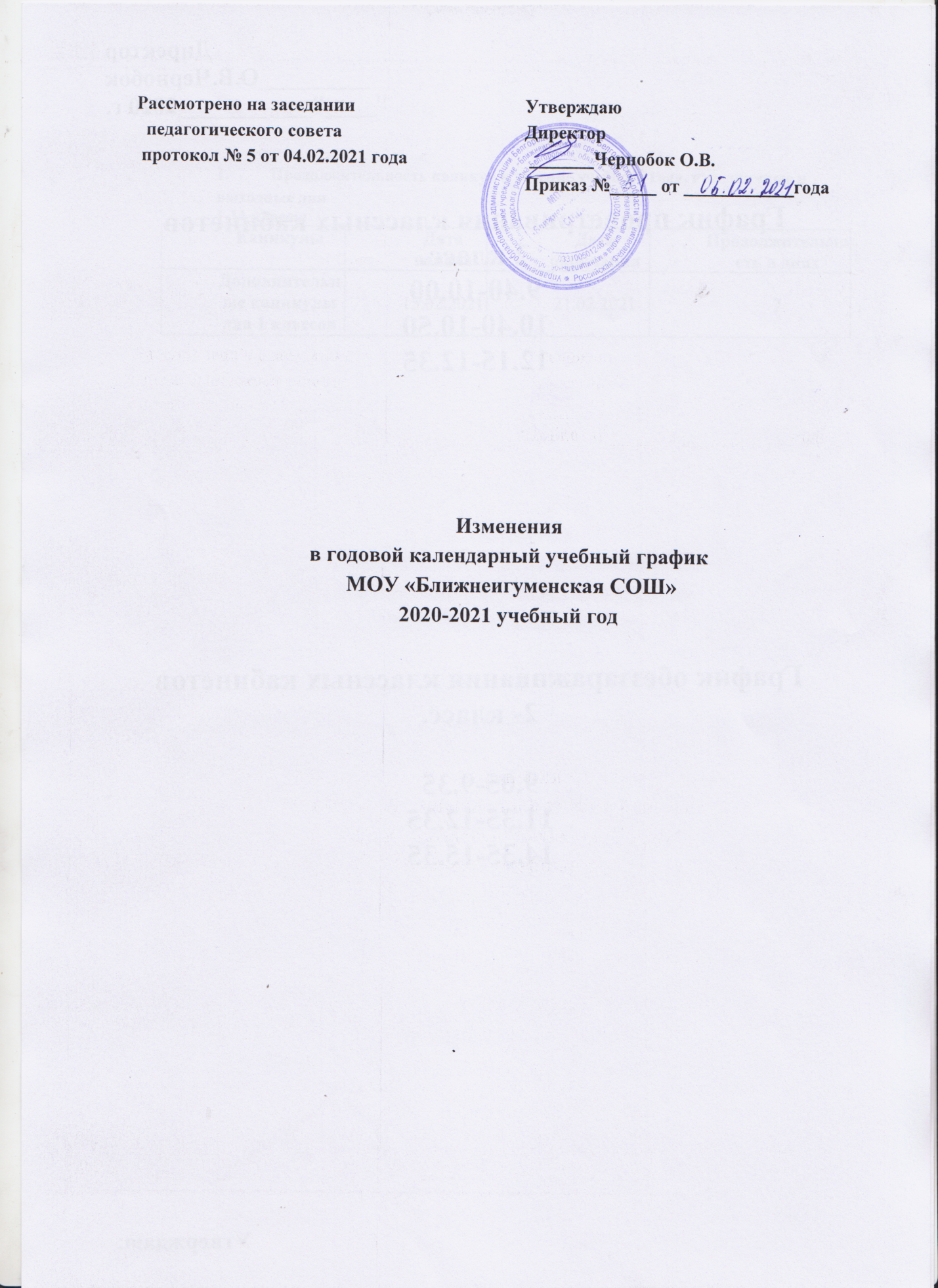 Продолжительность каникул в течение учебного года, праздничные и выходные дни1-11 классы2.Продолжительность весенних каникул для обучающихся 1-11 классов с 22.03.2021 года по 28.03.2021 год.КаникулыДата начала каникулДата окончания каникулПродолжительность в дняхДополнительные каникулы для 1 классов15.02.202121.02.20217